ВЕСТНИК МУНИЦИПАЛЬНЫХ ПРАВОВЫХ АКТОВ ГРИБАНОВСКОГО ГОРОДСКОГО ПОСЕЛЕНИЯ ГРИБАНОВСКОГО МУНИЦИПАЛЬНОГО РАЙОНА ВОРОНЕЖСКОЙ ОБЛАСТИ ________________________________________________Официальная информацияСовета народных депутатов Грибановского городского поселения,Главы Грибановского городского поселения,администрации Грибановского городского поселения_____________________________________________________________________________________ГЛАВАГРИБАНОВСКОГО ГОРОДСКОГО ПОСЕЛЕНИЯГРИБАНОВСКОГО МУНИЦИПАЛЬНОГО РАЙОНАВОРОНЕЖСКОЙ ОБЛАСТИП О С Т А Н О В Л Е Н И Еот 18.04. 2024 г. № 4  пгт. ГрибановскийО назначении и проведении публичных  слушаний «  О внесении изменений в правила  землепользования и застройки  Грибановского городского поселения Грибановского муниципального района  Воронежской области»В соответствии с Градостроительным кодексом Российской Федерации  Федеральным законом от 06.10.2003 № 131-ФЗ «Об общих принципах организации местного самоуправления в Российской Федерации», Законом Воронежской области от 07.07.2006 № 61-ОЗ «О регулировании градостроительной деятельности в Воронежской области», Законом  Воронежской области от 20.12.2018 № 173-ОЗ «О перераспределении полномочий по утверждению правил землепользования и застройки между органами местного самоуправления поселений Воронежской области, городского округа город Нововоронеж, Борисоглебского городского округа и исполнительными органами государственной власти Воронежской области», постановлением правительства Воронежской области от 31.12.2014 № 1240, и  Положением о порядке  организации  и проведения  публичных  слушаний  в Грибановском городском поселении, утвержденным  постановлением  Совета народных  депутатов  Грибановского городского поселения  от 24. 12. . № 31 в целях  выявления  общественного  мнения  Глава Грибановского городского поселения  п о с т а н о в л я е т:  . Вынести на публичные слушания проект Приказа Министерства архитектуры и градостроительства Воронежской области «О внесении изменений в  правила землепользования и застройки Грибановского городского поселения Грибановского муниципального района Воронежской области» 2. На период проведения публичных слушаний открыть экспозицию по проекту, подлежащему рассмотрению на публичных слушаниях, и информационным материалам к нему, по адресу: Воронежская область,  Грибановский район, пгт. Грибановский, ул. Центральная, 9.  3. Публичные слушания назначить  на  16 мая 2024 г.  в 11 часов 00  минут  в каб. № 13 здания  администрации  Грибановского  городского поселения по адресу:  пгт. Грибановский. ул. Центральная, 9.4. Создать  рабочую группу по подготовке и проведению публичных слушаний в составе:Носова Ирина Владимировна - заместитель главы   администрации  Грибановского   городского поселенияЩеголев Алексей Анатольевич  - председатель  Совета народных депутатов Грибановского  городского поселенияМурадов Бахтияр      - ведущий специалист администрации Грибановского   городского поселения Крылова Марина Васильевна - учитель МКОУ « Грибановская СОШ № 3»Горлов Петр Иванович -депутат Совета народных депутатов Грибановского городского поселения 5.Рабочей  группе по подготовке  и проведению   публичных слушаний:5.1. Обеспечить  извещение  населения   о публичных  слушаниях.5.2. Провести  обобщение  всех замечаний и предложений по вопросу «Об утверждении правил землепользования и застройки Грибановского городского поселения Грибановского муниципального района Воронежской области» 5.3. На период проведения публичных слушаний открыть экспозицию по проекту, подлежащему рассмотрению на публичных слушаниях, и информационным материалам к нему, по адресу: Воронежская область, Грибановский район, пгт. Грибановский,  ул. Центральная д.9.                                       5.4. Опубликовать итоги обсуждения  и принятое  по их результатам решение  в  Вестнике муниципальных правовых актов Грибановского городского поселения.6. Контроль за исполнением настоящего  постановления  оставляю за собой. Глава  Грибановского городского поселения                                                                  И.В. ТитовСОВЕТ НАРОДНЫХ ДЕПУТАТОВГРИБАНОВСКОГО ГОРОДСКОГО ПОСЕЛЕНИЯГРИБАНОВСКОГО МУНИЦИПАЛЬНОГО РАЙОНАВОРОНЕЖСКОЙ ОБЛАСТИ Р Е Ш Е Н И ЕО  проекте решения Совета народных депутатов Грибановского городского поселения "О внесении изменений в Устав Грибановского городского поселения Грибановского муниципального района Воронежской области" В соответствии с Федеральным законом от 06.10.2003 г. № 131- ФЗ "Об общих принципах организации местного самоуправления в Российской Федерации", Уставом Грибановского городского поселения Грибановского муниципального района Воронежской области (постановление Совета народных депутатов поссовета  п.г.т. Грибановский от 7.12.2004 г. № 84),  Совет народных депутатов Грибановского муниципального района Воронежской областиР Е Ш И Л:1. Принять проект решения "О внесении изменений в Устав Грибановского городского поселения Грибановского муниципального района Воронежской области" согласно приложению № 1 к настоящему решению.2. Утвердить порядок учета предложений и участия граждан в обсуждении нормативного правового акта о внесении изменений в Устав Грибановского городского поселения Грибановского муниципального района Воронежской области,  согласно приложению № 2 к настоящему решению.3. Опубликовать текст проекта решения "О внесении изменений в Устав Грибановского городского поселения Грибановского муниципального района Воронежской области" и Порядка учета предложений и участия граждан в обсуждении нормативного правового акта о внесении изменений в Устав Грибановского городского поселения Грибановского муниципального района Воронежской области в Вестнике муниципальных правовых актов Грибановского городского поселения Грибановского муниципального района Воронежской области.4. Контроль за исполнением настоящего решения возложить на постоянную комиссию Совета народных депутатов Грибановского городского поселения по социальным вопросам. Глава городского поселения                                                 И.В. ТитовПредседатель Совета народных депутатов городского поселения                                          А.А. Щеголевот 26.04.2024 г. № 245 пгт. ГрибановскийПриложение № 1к  решению  Совета народных  депутатовГрибановского городского поселения  от 26.04.2024 г.  № 245СОВЕТ НАРОДНЫХ ДЕПУТАТОВГРИБАНОВСКОГО ГОРОДСКОГО ПОСЕЛЕНИЯГРИБАНОВСКОГО МУНИЦИПАЛЬНОГО РАЙОНАВОРОНЕЖСКОЙ ОБЛАСТИР Е Ш Е Н И ЕО внесении изменений в Устав Грибановского городского поселения Грибановского муниципального района Воронежской области      В соответствии с Федеральным законом от 06.10.2003 № 131-ФЗ "Об общих принципах организации местного самоуправления в Российской Федерации", Федеральным законом от 21.07.2005 г. № 97-ФЗ "О государственной регистрации уставов муниципальных образований" и в целях приведения Устава Грибановского городского поселения Грибановского муниципального района Воронежской области в соответствие с действующим законодательством, Совет народных депутатов Грибановского городского поселения Грибановского муниципального района Воронежской областиР Е Ш И Л:1. Внести в Устав Грибановского городского поселения Грибановского муниципального района Воронежской области изменения согласно приложению.2. Представить настоящее решение в органы юстиции для государственной регистрации в порядке, установленном федеральным законодательством.3. Опубликовать настоящее решение после его государственной регистрации.4. Настоящее решение вступает в силу после его опубликования.Глава городского поселения                                                          И.В. ТитовПредседатель Совета народных депутатов                                   А.А. Щеголевот ___________2024 г. № _______ пгт. ГрибановскийПриложениек  решению  Совета народных  депутатовГрибановского городского поселения от 26.04.2024 г. № 245 ИЗМЕНЕНИЯВ УСТАВ ГРИБАНОВСКОГО ГОРОДСКОГО ПОСЕЛЕНИЯГРИБАНОВСКОГО МУНИЦИПАЛЬНОГО РАЙОНА ВОРОНЕЖСКОЙ ОБЛАСТИ1.  в статье 7:1.1 в пункте 27  слова "создание, развитие и обеспечение охраны лечебно-оздоровительных местностей и курортов местного значения на территории поселения, а также" исключить;1.2. пункт 29  изложить в следующей редакции:"30) организация и осуществление мероприятий по работе с детьми и молодежью, участие в реализации молодежной политики, разработка и реализация мер по обеспечению и защите прав и законных интересов молодежи, разработка и реализация муниципальных программ по основным направлениям реализации молодежной политики, организация и осуществление мониторинга реализации молодежной политики в поселении;"; 1.3.  дополнить пунктом 41 следующего содержания: "41) осуществление выявления объектов накопленного вреда окружающей среде и организация ликвидации такого вреда применительно к территориям, расположенным в границах земельных участков, находящихся в собственности поселения."2. В статье 9:2.1. пункт 8  части 1 изложить в следующей редакции:«8) учреждение печатного средства массовой информации и (или) сетевого издания для обнародования муниципальных правовых актов, доведения до сведения жителей муниципального образования официальной информации;»;2.2. пункт 9  части 1 изложить в следующей редакции:«9) осуществление международных и внешнеэкономических связей в соответствии с Федеральным законом от 06.10.2003 г. № 131-ФЗ «Об общих принципах организации местного самоуправления в Российской Федерации»;».3. В статье 33:3.1.  дополнить частью 2.2  следующего содержания: «2.2. Депутат, член выборного органа Грибановского городского поселения, Глава Грибановского городского поселения, иное лицо, замещающее муниципальную должность, освобождаются от ответственности за несоблюдение ограничений и запретов, требований о предотвращении или об урегулировании конфликта интересов и неисполнение обязанностей, установленных настоящим Федеральным законом и другими федеральными законами в целях противодействия коррупции, в случае, если несоблюдение таких ограничений, запретов и требований, а также неисполнение таких обязанностей признается следствием не зависящих от указанных лиц обстоятельств в порядке, предусмотренном частями 3 - 6 статьи 13 Федерального закона от 25 декабря 2008 года N 273-ФЗ "О противодействии коррупции".».3.2. дополнить частью 7.3.  следующего содержания:7.3. Полномочия депутата прекращаются досрочно решением Совета народных депутатов Грибановского городского в случае отсутствия депутата без уважительных причин на всех заседаниях Совета народных депутатов Грибановского городского в течение шести месяцев подряд.4. Статью 45 изложить в новой редакции:«СТАТЬЯ 45. Порядок обнародование муниципальных правовых актов1. Обнародование муниципальных правовых актов, в том числе соглашений, заключаемых между органами местного самоуправления, осуществляется в печатном издании «Вестник муниципальных правовых актов Грибановского городского поселения Грибановского муниципального района Воронежской области», утвержден постановлением Главы Грибановского городского поселения Грибановского муниципального района Воронежской области от 29.04.2008 г. № 3 «О печатном издании "Вестник муниципальных правовых актов Грибановского городского поселения Грибановского муниципального района Воронежской области"» или в газете «Знамя труда», зарегистрирована Управлением Федеральной службы по надзору в сфере связи, информационных технологий и массовых коммуникаций по Воронежской области, регистрационный номер ПИ№ТУ36-00575 от 13.03.2019 г., на официальном сайте муниципального образования в информационно-телекоммуникационной сети "Интернет" - https://gribgorpos-r36.gosuslugi.ru/.2. Муниципальные нормативные правовые акты, затрагивающие права, свободы и обязанности человека и гражданина, муниципальные нормативные правовые акты, устанавливающие правовой статус организаций, учредителем которых выступает муниципальное образование, а также соглашения, заключаемые между органами местного самоуправления, вступают в силу после их официального обнародования, за исключением нормативных правовых актов Совета народных депутатов  о налогах и сборах, которые вступают в силу в соответствии с Налоговым кодексом Российской Федерации.3. Муниципальные правовые акты Грибановского городского поселения опубликовываются не позднее чем через 15 дней со дня принятия (издания) муниципальных правовых актов и должен обеспечивать возможность ознакомления с ними граждан, за исключением муниципальных правовых актов или их отдельных положений, содержащих сведения, распространение которых ограничено федеральным законом.4. Под обнародованием муниципального правового акта, в том числе соглашения, заключенного между органами местного самоуправления, понимается:1) официальное опубликование муниципального правового акта;2) размещение муниципального правового акта в местах, доступных для неограниченного круга лиц (в помещениях государственных органов, органов местного самоуправления, муниципальных библиотек, других доступных для посещения местах);3) размещение на официальном сайте муниципального образования в информационно-телекоммуникационной сети "Интернет".5. Официальным опубликованием муниципального правового акта, в том числе соглашения, заключенного между органами местного самоуправления, считается первая публикация его полного текста в периодическом печатном издании, распространяемом в соответствующем муниципальном образовании, или первое размещение его полного текста в сетевом издании.6. В случае, если официальное опубликование муниципального правового акта, в том числе соглашения, заключенного между органами местного самоуправления, осуществляется в сетевом издании, в муниципальном образовании в соответствии с Федеральным законом от 9 февраля 2009 года N 8-ФЗ "Об обеспечении доступа к информации о деятельности государственных органов и органов местного самоуправления" обеспечивается создание одного или нескольких пунктов подключения к информационно-телекоммуникационной сети "Интернет" в местах, доступных для их использования неограниченным кругом лиц (в помещениях государственных органов, органов местного самоуправления, муниципальных библиотек, других доступных для посещения местах) без использования ими дополнительных технических средств.».Приложение № 2к  решению  Совета народных  депутатовГрибановского городского поселения  от 26.04.2024 г.  № 245ПОРЯДОКУЧЕТА ПРЕДЛОЖЕНИЙ И УЧАСТИЯ ГРАЖДАН В ОБСУЖДЕНИИ  НОРМАТИВНОГО ПРАВОВОГО АКТА О ВНЕСЕНИИ ИЗМЕНЕНИЙ В УСТАВ ГРИБАНОВСКОГО ГОРОДСКОГО ПОСЕЛЕНИЯ  ГРИБАНОВСКОГО МУНИЦИПАЛЬНОГО РАЙОНА ВОРОНЕЖСКОЙ ОБЛАСТИНастоящий Порядок разработан в соответствии с п. 4 ст. 44 Федерального закона от 06.10.2003 N 131-ФЗ "Об общих принципах организации местного самоуправления в Российской Федерации" и направлен на реализацию прав граждан на участие в обсуждении изменений, вносимых в Устав Грибановского городского поселения Грибановского муниципального района Воронежской области.1. Проект решения о внесении изменений в Устав (далее - проект решения) принимается на заседании Совета народных депутатов большинством голосов от установленной численности депутатов. Одновременно Советом народных депутатов может быть принято решение о проведении публичных слушаний, на которые выносится обсуждение проекта решения.2. Не позднее 15 дней с момента принятия проекта решения он подлежит официальному опубликованию в Вестнике муниципальных правовых актов Грибановского городского поселения Грибановского муниципального района Воронежской области, с одновременным опубликованием настоящего Порядка.3. После официального опубликования муниципального правового акта о проведении публичных слушаний, до момента публичных слушаний не может быть менее 15 дней.4. С момента опубликования муниципального правового акта о проведении публичных слушаний принимаются предложения граждан по проекту решения о внесении изменений в Устав.5. С момента опубликования муниципального правового акта о проведении публичных слушаний жители Грибановского городского поселения считаются оповещенными о времени и месте проведения публичных слушаний.6. Граждане Российской Федерации, постоянно или преимущественно проживающие на территории Грибановского городского поселения и обладающие активным избирательным правом, вправе представить свои письменные предложения, касающиеся проекта решения "О внесении изменений в Устав Грибановского городского поселения Грибановского  муниципального района Воронежской области", вынесенного на всеобщее обсуждение. Предложения по проекту могут быть как индивидуальные, так и коллективные. Коллективные предложения граждан принимаются с приложением протокола собрания граждан, с указанием фамилии, имени, отчества, даты рождения, адреса места жительства лица, которому доверено представлять вносимые предложения.7. Анонимные предложения и замечания граждан, а также внесенные с нарушением требований, установленных настоящим Порядком, рассмотрению не подлежат.8. Для учета предложений по обсуждаемому проекту, ведется журнал учета поступающих предложений. Все внесенные предложения обобщаются для рассмотрения на публичных слушаниях. Порядок проведения публичных слушаний определяется Положением о публичных слушаниях в Грибановском городском поселении Грибановского муниципального района, утвержденным решением Совета народных депутатов от 24.12.2005 г. N 31.9. Поступившие предложения  рассматриваются одновременно с результатами публичных слушаний, после чего готовится заключение, которое направляется в Совет народных депутатов Грибановского городского поселения.10. Совет народных депутатов Грибановского городского поселения обсуждает внесенные предложения на заседании постоянной депутатской комиссии. Инициаторы предложений вправе присутствовать, принимать участие в обсуждении своих предложений на заседании комиссии, для чего они информируются о месте, дате и времени заседания комиссии за два дня до заседания.11. По результатам обсуждения постоянная комиссия Совета народных депутатов принимает решение о вынесении проекта решения на утверждение Совета народных депутатов, либо об отказе в вынесении проекта решения на заседание Совета народных депутатов.12. На заседании Совета народных депутатов решение о внесении изменений в Устав Грибановского городского поселения Грибановского муниципального района Воронежской области принимается большинством в две трети голосов от установленной численности депутатов Совета народных депутатов.Результаты публичных слушаний носят рекомендательный характер и учитываются депутатами при рассмотрении проекта решения на заседании Совета народных депутатов.13. Дальнейшие действия до вступления решения в силу регламентированы пунктами 6-9 ст. 44 Федерального закона от 06.10.2003 г. N 131-ФЗ "Об общих принципах организации местного самоуправления в Российской Федерации".СОВЕТ НАРОДНЫХ ДЕПУТАТОВГРИБАНОВСКОГО ГОРОДСКОГО ПОСЕЛЕНИЯГРИБАНОВСКОГО МУНИЦИПАЛЬНОГО РАЙОНА ВОРОНЕЖСКОЙ ОБЛАСТИРЕШЕНИЕО внесении изменения в решение Совета народных депутатов Грибановского городского поселения от 31.07.2012 г. № 162  "Об утверждении Положения о комиссии по соблюдению требований к служебному поведению муниципальных служащих администрации Грибановского городского поселения и урегулированию конфликта интересов" В соответствии с Федеральным законом от 25.12.2008 N 273-ФЗ "О противодействии коррупции", внесениями изменения в Указ Президента Российской Федерации от 01.07.2010 N 821 "О комиссиях по соблюдению требований к служебному поведению федеральных государственных служащих и урегулированию конфликта интересов", Совет народных депутатов Грибановского городского поселения Грибановского муниципального района Воронежской областиРЕШИЛ:  1. Приложение №1 Положение о комиссии по соблюдению требований к служебному поведению муниципальных служащих администрации Грибановского городского поселения Грибановского муниципального района Воронежской области и урегулированию конфликта интересов, утвержденное решением Совета народных депутатов Грибановского городского поселения Грибановского муниципального района 31.07.2012 г. № 162 " Об утверждении Положения о комиссии по соблюдению требований к служебному поведению муниципальных служащих администрации Грибановского городского поселения и урегулированию конфликта интересов" (с изм. и  доп.), изложить в новой редакции, согласно приложению к решению.2.  Контроль за исполнением настоящего решения возложить на постоянную комиссию по социальным вопросам Совета народных депутатов Грибановского городского поселения Грибановского муниципального района.Глава городского поселения                                                                И.В. ТитовПредседатель Совета народных депутатов городского поселения                                                   А.А. Щеголевот 26.04.2024г. №246 пгт. ГрибановскийПриложение 1к решению  Совета народных депутатовГрибановского городского поселения от 26.04.2024 г. № 246Положение
о комиссии по соблюдению требований к служебному поведению муниципальных служащих администрации Грибановского городского поселения Грибановского муниципального района Воронежской области и урегулированию конфликта интересов1. Настоящим Положением определяется порядок формирования и деятельности комиссии по соблюдению требований к служебному поведению муниципальных служащих администрации Грибановского городского поселения Грибановского муниципального района Воронежской области и урегулированию конфликта интересов (далее - комиссия), образуемой в соответствии с Федеральным законом от 25.12.2008 г. N 273-ФЗ "О противодействии коррупции".2. Основной задачей комиссии является содействие:а) в обеспечении соблюдения муниципальными служащими администрации Грибановского городского поселения Грибановского муниципального района Воронежской области (далее - муниципальные служащие) ограничений и запретов, требований о предотвращении или урегулировании конфликта интересов, исполнения обязанностей, установленных Федеральным законом от 25 декабря 2008 г. N 273-ФЗ "О противодействии коррупции", другими федеральными законами в целях противодействия коррупции (далее - требования к служебному поведению и (или) требования об урегулировании конфликта интересов);б) в осуществлении мер по предупреждению коррупции.3. Комиссия рассматривает вопросы, связанные с соблюдением требований к служебному поведению и (или) требований об урегулировании конфликта интересов, в отношении муниципальных служащих, замещающих должности муниципальной службы в администрации Грибановского городского поселения Грибановского муниципального района Воронежской области.4. Комиссия образуется нормативным правовым актом Совета народных депутатов Грибановского городского поселения Грибановского муниципального района Воронежской области.В состав комиссии входят председатель комиссии, его заместитель, секретарь и члены комиссии. Все члены комиссии при принятии решений обладают равными правами. В отсутствие председателя комиссии его обязанности исполняет заместитель председателя комиссии.Состав комиссии формируется таким образом, чтобы исключить возможность возникновения конфликта интересов, который мог бы повлиять на принимаемые комиссией решения.5. В заседаниях комиссии с правом совещательного голоса участвуют:а) непосредственный руководитель муниципального служащего, в отношении которого комиссией рассматривается вопрос о соблюдении требований к служебному поведению и (или) требований об урегулировании конфликта интересов;б) другие муниципальные служащие, замещающие должности муниципальной службы; специалисты, которые могут дать пояснения по вопросам муниципальной службы и вопросам, рассматриваемым комиссией; должностные лица государственных органов, органов местного самоуправления; представители заинтересованных организаций; представитель муниципального служащего, в отношении которого комиссией рассматривается вопрос о соблюдении требований к служебному поведению и (или) требований об урегулировании конфликта интересов, - по решению председателя комиссии, принимаемому в каждом конкретном случае отдельно не менее чем за три дня до дня заседания комиссии на основании ходатайства муниципального служащего, в отношении которого комиссией рассматривается этот вопрос, или любого члена комиссии.6. Заседание комиссии считается правомочным, если на нем присутствует не менее двух третей от общего числа членов комиссии. Проведение заседаний с участием только членов комиссии, замещающих должности муниципальной службы, недопустимо.7. При возникновении прямой или косвенной личной заинтересованности члена комиссии, которая может привести к конфликту интересов при рассмотрении вопроса, включенного в повестку дня заседания комиссии, он обязан до начала заседания заявить об этом. В таком случае соответствующий член комиссии не принимает участия в рассмотрении указанного вопроса.8. Основаниями для проведения заседания комиссии являются:а) представление Главой  Грибановского городского поселения в соответствии с пунктом 31 Положения о проверке достоверности и полноты сведений, представляемых гражданами, претендующими на замещение должностей муниципальной службы в администрации Грибановского городского поселения Грибановского муниципального района Воронежской области и соблюдения муниципальными служащими требований к служебному поведению, утвержденного Указом Президента Российской Федерации от 21 сентября 2009 г. N 1065, материалов проверки, свидетельствующих: - о несоблюдении муниципальным служащим требований к служебному поведению и (или) требований об урегулировании конфликта интересов;- о представлении муниципальным служащим недостоверных или неполных сведений, предусмотренных подпунктом "а" пункта 1 Положения Указа Президента РФ от 21.09.2009 N 1065; б) поступившие муниципальному служащему, ответственному за работу по профилактике коррупционных и иных правонарушений:- обращение гражданина о даче согласия на замещение должности в коммерческой или некоммерческой организации, либо на выполнение работы на условиях гражданско-правового договора в коммерческой или некоммерческой организации, если отдельные функции по муниципальному управлению этой организацией входили в его должностные (служебные) обязанности, до истечения двух лет со дня увольнения с муниципальной службы;- заявление муниципального служащего о невозможности по объективным причинам представить сведения о доходах, об имуществе и обязательствах имущественного характера своих супруги (супруга) и несовершеннолетних детей;- заявление муниципального служащего о невозможности выполнить требования Федерального закона от 7 мая 2013 г. N 79-ФЗ "О запрете отдельным категориям лиц открывать и иметь счета (вклады), хранить наличные денежные средства и ценности в иностранных банках, расположенных за пределами территории Российской Федерации, владеть и (или) пользоваться иностранными финансовыми инструментами" (далее - Федеральный закон "О запрете отдельным категориям лиц открывать и иметь счета (вклады), хранить наличные денежные средства и ценности в иностранных банках, расположенных за пределами территории Российской Федерации, владеть и (или) пользоваться иностранными финансовыми инструментами") в связи с арестом, запретом распоряжения, наложенными компетентными органами иностранного государства в соответствии с законодательством данного иностранного государства, на территории которого находятся счета (вклады), осуществляется хранение наличных денежных средств и ценностей в иностранном банке и (или) имеются иностранные финансовые инструменты, или в связи с иными обстоятельствами, не зависящими от его воли или воли его супруги (супруга) и несовершеннолетних детей; - уведомление муниципального служащего о возникновении личной заинтересованности при исполнении должностных обязанностей, которая приводит или может привести к конфликту интересов; в) представление Главой  Грибановского городского поселения или любого члена комиссии, касающееся обеспечения соблюдения муниципальным служащим требований к служебному поведению и (или) требований об урегулировании конфликта интересов либо осуществления мер по предупреждению коррупции.г) представление Главой  Грибановского городского поселения материалов проверки, свидетельствующих о представлении муниципальным служащим недостоверных или неполных сведений, предусмотренных частью 1 статьи 3 Федерального закона от 3 декабря 2012 г. N 230-ФЗ "О контроле за соответствием расходов лиц, замещающих государственные должности, и иных лиц их доходам" (далее - Федеральный закон "О контроле за соответствием расходов лиц, замещающих государственные должности, и иных лиц их доходам"); д) поступившее в соответствии с частью 4 статьи 12 Федерального закона от 25 декабря 2008 г. N 273-ФЗ "О противодействии коррупции" и статьей 64.1 Трудового кодекса Российской Федерации в муниципальный орган уведомление коммерческой или некоммерческой организации о заключении с гражданином, замещавшим должность муниципальной службы в муниципальном органе, трудового или гражданско-правового договора на выполнение работ (оказание услуг), если отдельные функции муниципального управления данной организацией входили в его должностные (служебные) обязанности, исполняемые во время замещения должности в муниципальном органе, при условии, что указанному гражданину комиссией ранее было отказано во вступлении в трудовые и гражданско-правовые отношения с данной организацией или что вопрос о даче согласия такому гражданину на замещение им должности в коммерческой или некоммерческой организации либо на выполнение им работы на условиях гражданско-правового договора в коммерческой или некоммерческой организации комиссией не рассматривался. е) уведомление муниципального служащего о возникновении не зависящих от него обстоятельств, препятствующих соблюдению требований к служебному поведению и (или) требований об урегулировании конфликта интересов. 9. Комиссия не рассматривает сообщения о преступлениях и административных правонарушениях, а также анонимные обращения, не проводит проверки по фактам нарушения служебной дисциплины.10. Обращение, указанное в абзаце втором подпункта "б" пункта 8 настоящего Положения, подается гражданином, замещавшим должность муниципальной службы в администрации Грибановского городского поселения, в кадровую службу администрации Грибановского городского поселения. В обращении указываются: фамилия, имя, отчество гражданина, дата его рождения, адрес места жительства, замещаемые должности в течение последних двух лет до дня увольнения с муниципальной службы, наименование, местонахождение коммерческой или некоммерческой организации, характер ее деятельности, должностные (служебные) обязанности, исполняемые гражданином во время замещения им должности муниципальной службы, функции по муниципальному управлению в отношении коммерческой или некоммерческой организации, вид договора (трудовой или гражданско-правовой), предполагаемый срок его действия, сумма оплаты за выполнение (оказание) по договору работ (услуг). В кадровой службе администрации Грибановского городского поселения по профилактике коррупционных и иных правонарушений осуществляется рассмотрение обращения, по результатам которого подготавливается мотивированное заключение по существу обращения с учетом требований статьи 12 Федерального закона от 25 декабря 2008 г. N 273-ФЗ "О противодействии коррупции".Обращение, указанное в абзаце втором подпункта "б" пункта 8 настоящего Положения, может быть подано муниципальным  служащим, планирующим свое увольнение с муниципальной службы, и подлежит рассмотрению комиссией в соответствии с настоящим Положением. Уведомление, указанное в подпункте "д" пункта 8 настоящего Положения, кадровой службой администрации Грибановского городского поселения по профилактике коррупционных и иных правонарушений, которое осуществляет подготовку мотивированного заключения о соблюдении гражданином, замещавшим должность муниципальной службы в муниципальном  органе, требований статьи 12 Федерального закона от 25 декабря 2008 г. N 273-ФЗ "О противодействии коррупции". Уведомления, указанные в абзаце пятом подпункта "б" и подпункте "е" пункта 8 настоящего Положения, рассматриваются кадровой службой администрации Грибановского городского поселения по профилактике коррупционных и иных правонарушений, которое осуществляет подготовку мотивированных заключений по результатам рассмотрения уведомлений. При подготовке мотивированного заключения по результатам рассмотрения обращения, указанного в абзаце втором подпункта "б" пункта 8 настоящего Положения, или уведомлений, указанных в абзаце пятом подпункта "б" и подпунктах "д" и "е" пункта 8 настоящего Положения, должностные лица кадровой службой администрации Грибановского городского поселения имеют право проводить собеседование с муниципальным служащим, представившим обращение или уведомление, получать от него письменные пояснения, а Глава администрации Грибановского городского поселения или его заместитель, специально на то уполномоченный, может направлять в установленном порядке запросы в государственные органы, органы местного самоуправления и заинтересованные организации, использовать государственную информационную систему в области противодействия коррупции "Посейдон", в том числе для направления запросов. Обращение или уведомление, а также заключение и другие материалы в течение семи рабочих дней со дня поступления обращения или уведомления представляются председателю комиссии. В случае направления запросов обращение или уведомление, а также заключение и другие материалы представляются председателю комиссии в течение 45 дней со дня поступления обращения или уведомления. Указанный срок может быть продлен, но не более чем на 30 дней. Мотивированные заключения, должны содержать: а) информацию, изложенную в обращениях или уведомлениях, указанных в абзацах втором и пятом подпункта "б" и подпунктах "д" и "е" пункта 8 настоящего Положения; б) информацию, полученную от государственных органов, органов местного самоуправления и заинтересованных организаций на основании запросов; в) мотивированный вывод по результатам предварительного рассмотрения обращений и уведомлений, указанных в абзацах втором и пятом подпункта "б", подпунктах "д" и "е" пункта 8 настоящего Положения, а также рекомендации для принятия решений в соответствии с настоящим Положением или иного решения. 11. Председатель комиссии при поступлении к нему информации, содержащей основания для проведения заседания комиссии:а) в 10-дневный срок назначает дату заседания комиссии. При этом дата заседания комиссии не может быть назначена позднее 20 дней со дня поступления указанной информации, за исключением случаев, предусмотренных пунктами 10.1 и 10.2 настоящего Положения; б) организует ознакомление муниципального служащего, в отношении которого комиссией рассматривается вопрос о соблюдении требований к служебному поведению и (или) требований об урегулировании конфликта интересов, его представителя, членов комиссии и других лиц, участвующих в заседании комиссии, с информацией, поступившей муниципальному служащему, ответственному за работу по профилактике коррупционных и иных правонарушений, и с результатами ее проверки;в) рассматривает ходатайства о приглашении на заседание комиссии лиц, указанных в подпункте "б" пункта 5 настоящего Положения, принимает решение об их удовлетворении (об отказе в удовлетворении) и о рассмотрении (об отказе в рассмотрении) в ходе заседания комиссии дополнительных материалов.12. Заседание комиссии по рассмотрению заявлений, указанных в абзацах третьем и четвертом подпункта "б" пункта 8 настоящего Положения, как правило, проводится не позднее одного месяца со дня истечения срока, установленного для представления сведений о доходах, об имуществе и обязательствах имущественного характера. 13. Уведомления, указанные в подпунктах "д" и "е" пункта 8 настоящего Положения, как правило, рассматриваются на очередном (плановом) заседании комиссии. 14. Заседание комиссии проводится, как правило, в присутствии муниципального служащего, в отношении которого рассматривается вопрос о соблюдении требований к служебному поведению и (или) требований об урегулировании конфликта интересов, или гражданина, замещавшего должность муниципальной службы в администрации Грибановского городского поселения. О намерении лично присутствовать на заседании комиссии муниципальный служащий или гражданин указывает в обращении, заявлении или уведомлении, представляемых в комиссию.Заседания комиссии могут проводиться в отсутствие муниципального служащего или гражданина в случае: а) если в обращении, заявлении или уведомлении, предусмотренных подпунктами "б" и 8"е" пункта 9 настоящего Положения, не содержится указания о намерении муниципального служащего или гражданина лично присутствовать на заседании комиссии; б) если муниципальный служащий или гражданин, намеревающиеся лично присутствовать на заседании комиссии и надлежащим образом извещенные о времени и месте его проведения, не явились на заседание комиссии. 15. На заседании комиссии заслушиваются пояснения муниципального служащего (с его согласия) и иных лиц, рассматриваются материалы по существу вынесенных на данное заседание вопросов, а также дополнительные материалы.16. Члены комиссии и лица, участвовавшие в ее заседании, не вправе разглашать сведения, ставшие им известными в ходе работы комиссии.17. По итогам рассмотрения вопроса, указанного в абзаце втором подпункта "а" пункта 8 настоящего Положения, комиссия принимает одно из следующих решений:а) установить, что сведения, предоставленные муниципальным служащим в соответствии с подпунктом "а" пункта 1 Положения о проверки достоверности и полноты сведений представляемых гражданами, претендующими на замещение должностей муниципальной службы в администрации Грибановского городского поселения, и соблюдения муниципальными служащими требований к служебному поведению, утвержденного Указом Президента Российской Федерации от 21 сентября 2009 г. N 1065, являются достоверными и полными;б) установить, что сведения, представленные муниципальным служащим в соответствии с подпунктом "а" пункта 1 Положения, названного в подпункте "а" настоящего пункта, являются недостоверными и (или) неполными. В этом случае комиссия рекомендует Главе Грибановского городского поселения применить к муниципальному служащему конкретную меру ответственности.18. По итогам рассмотрения вопроса, указанного в абзаце третьем подпункта "а" пункта 8 настоящего Положения, комиссия принимает одно из следующих решений:а) установить, что муниципальный служащий соблюдал требования к служебному поведению и (или) требования об урегулировании конфликта интересов;б) установить, что муниципальный служащий не соблюдал требования к служебному поведению и (или) требования об урегулировании конфликта интересов. В этом случае комиссия рекомендует главе Грибановского городского поселения указать муниципальному служащему на недопустимость нарушения требований к служебному поведению и (или) требований об урегулировании конфликта интересов либо применить к муниципальному служащему конкретную меру ответственности.19. По итогам рассмотрения вопроса, указанного в абзаце втором подпункта "б" пункта 8 настоящего Положения, комиссия принимает одно из следующих решений:а) дать гражданину согласие на замещение должности в коммерческой или некоммерческой организации, либо на выполнение работы на условиях гражданско-правового договора в коммерческой или некоммерческой организации, если отдельные функции по муниципальному управлению этой организацией входили в его должностные (служебные) обязанности;б) отказать гражданину в замещении должности в коммерческой или некоммерческой организации, либо на выполнение работы на условиях гражданско-правового договора в коммерческой или некоммерческой организации, если отдельные функции по муниципальному управлению этой организацией входили в его должностные (служебные) обязанности, и мотивировать свой отказ.20. По итогам рассмотрения вопроса, указанного в абзаце третьем подпункта "б" пункта 8 настоящего Положения, комиссия принимает одно из следующих решений:а) признать, что причина непредставления муниципальным служащим сведений о доходах, об имуществе и обязательствах имущественного характера своих супруги (супруга) и несовершеннолетних детей является объективной и уважительной;б) признать, что причина непредставления муниципальным служащим сведений о доходах, об имуществе и обязательствах имущественного характера своих супруги (супруга) и несовершеннолетних детей не является уважительной. В этом случае комиссия рекомендует муниципальному служащему принять меры по представлению указанных сведений;в) признать, что причина непредставления муниципальным служащим сведений о доходах, об имуществе и обязательствах имущественного характера своих супруги (супруга) и несовершеннолетних детей необъективна и является способом уклонения от представления указанных сведений. В этом случае комиссия рекомендует Главе Грибановского городского поселения применить к муниципальному служащему конкретную меру ответственности.20. По итогам рассмотрения вопросов, предусмотренных подпунктами "а" и "б" пункта 8 настоящего Положения, при наличии к тому оснований комиссия может принять иное, чем предусмотрено пунктами 14 - 17 настоящего Положения, решение. Основания и мотивы принятия такого решения должны быть отражены в протоколе заседания комиссии21. По итогам рассмотрения вопроса, предусмотренного подпунктом "в" пункта 8 настоящего Положения, комиссия принимает соответствующее решение.22. По итогам рассмотрения вопроса, указанного в подпункте "г" пункта 8 настоящего Положения, комиссия принимает одно из следующих решений: а) признать, что сведения, представленные муниципальным служащим в соответствии с частью 1 статьи 3 Федерального закона "О контроле за соответствием расходов лиц, замещающих государственные должности, и иных лиц их доходам", являются достоверными и полными; б) признать, что сведения, представленные муниципальным служащим в соответствии с частью 1 статьи 3 Федерального закона "О контроле за соответствием расходов лиц, замещающих государственные должности, и иных лиц их доходам", являются недостоверными и (или) неполными. В этом случае комиссия рекомендует Главе Грибановского городского поселения применить к муниципальному служащему конкретную меру ответственности и (или) направить материалы, полученные в результате осуществления контроля за расходами, в органы прокуратуры и (или) иные государственные органы в соответствии с их компетенцией. 23. По итогам рассмотрения вопроса, указанного в абзаце четвертом подпункта "б" пункта 8 настоящего Положения, комиссия принимает одно из следующих решений: а) признать, что обстоятельства, препятствующие выполнению требований Федерального закона "О запрете отдельным категориям лиц открывать и иметь счета (вклады), хранить наличные денежные средства и ценности в иностранных банках, расположенных за пределами территории Российской Федерации, владеть и (или) пользоваться иностранными финансовыми инструментами", являются объективными и уважительными; б) признать, что обстоятельства, препятствующие выполнению требований Федерального закона "О запрете отдельным категориям лиц открывать и иметь счета (вклады), хранить наличные денежные средства и ценности в иностранных банках, расположенных за пределами территории Российской Федерации, владеть и (или) пользоваться иностранными финансовыми инструментами", не являются объективными и уважительными. В этом случае комиссия рекомендует Главе Грибановского городского поселения применить к муниципальному служащему конкретную меру ответственности. 24. По итогам рассмотрения вопроса, указанного в абзаце пятом подпункта "б" пункта 8 настоящего Положения, комиссия принимает одно из следующих решений: а) признать, что при исполнении муниципальным служащим должностных обязанностей конфликт интересов отсутствует; б) признать, что при исполнении муниципальным служащим должностных обязанностей личная заинтересованность приводит или может привести к конфликту интересов. В этом случае комиссия рекомендует муниципальному служащему и (или) Главе Грибановского городского поселения принять меры по урегулированию конфликта интересов или по недопущению его возникновения; в) признать, что муниципальный служащий не соблюдал требования об урегулировании конфликта интересов. В этом случае комиссия рекомендует Главе Грибановского городского поселения применить к муниципальному служащему конкретную меру ответственности. 25. По итогам рассмотрения вопроса, указанного в подпункте "е" пункта 8 настоящего Положения, комиссия принимает одно из следующих решений: а) признать наличие причинно-следственной связи между возникновением не зависящих от муниципального служащего обстоятельств и невозможностью соблюдения им требований к служебному поведению и (или) требований об урегулировании конфликта интересов; б) признать отсутствие причинно-следственной связи между возникновением не зависящих от муниципального служащего обстоятельств и невозможностью соблюдения им требований к служебному поведению и (или) требований об урегулировании конфликта интересов. 26. По итогам рассмотрения вопросов, указанных в подпунктах "а", "б", "г", "д" и "е" пункта 8 настоящего Положения, и при наличии к тому оснований комиссия может принять иное решение, чем это предусмотрено настоящим Положением. Основания и мотивы принятия такого решения должны быть отражены в протоколе заседания комиссии. 27. По итогам рассмотрения вопроса, указанного в подпункте "д" пункта 8 настоящего Положения, комиссия принимает в отношении гражданина, замещавшего должность муниципальной службы в администрации Грибановского городского поселения, одно из следующих решений: а) дать согласие на замещение им должности в коммерческой или некоммерческой организации либо на выполнение работы на условиях гражданско-правового договора в коммерческой или некоммерческой организации, если отдельные функции по муниципальному управлению этой организацией входили в его должностные (служебные) обязанности; б) установить, что замещение им на условиях трудового договора должности в коммерческой или некоммерческой организации и (или) выполнение в коммерческой или некоммерческой организации работ (оказание услуг) нарушают требования статьи 12 Федерального закона от 25 декабря 2008 г. N 273-ФЗ "О противодействии коррупции". В этом случае комиссия рекомендует Главе Грибановского городского поселения проинформировать об указанных обстоятельствах органы прокуратуры и уведомившую организацию. 28. Для исполнения решений комиссии могут быть подготовлены проекты нормативных правовых актов администрации Грибановского городского поселения, решений или поручений руководителя государственного органа, которые в установленном порядке представляются на рассмотрение Главе Грибановского городского поселения. 29. Решения комиссии по вопросам, указанным в пункте 8 настоящего Положения, принимаются тайным голосованием (если комиссия не примет иное решение) простым большинством голосов присутствующих на заседании членов комиссии.30. Решения комиссии оформляются протоколами, которые подписывают члены комиссии, принимавшие участие в ее заседании. Решения комиссии, за исключением решения, принимаемого по итогам рассмотрения вопроса, указанного в абзаце втором подпункта "б" пункта 8 настоящего Положения, для главы администрации Грибановского городского поселения носят рекомендательный характер. Решение, принимаемое по итогам рассмотрения вопроса, указанного в абзаце втором подпункта "б" пункта 8 настоящего Положения, носит обязательный характер.31. В протоколе заседания комиссии указываются:а) дата заседания комиссии, фамилии, имена, отчества членов комиссии и других лиц, присутствующих на заседании;б) формулировка каждого из рассматриваемых на заседании комиссии вопросов с указанием фамилии, имени, отчества, должности муниципального служащего, в отношении которого рассматривается вопрос о соблюдении требований к служебному поведению и (или) требований об урегулировании конфликта интересов;в) предъявляемые к муниципальному служащему претензии, материалы, на которых они основываются;г) содержание пояснений муниципального служащего и других лиц по существу предъявляемых претензий;д) фамилии, имена, отчества выступивших на заседании лиц и краткое изложение их выступлений;е) источник информации, содержащей основания для проведения заседания комиссии, дата поступления информации в администрацию Грибановского городского поселения;ж) другие сведения;з) результаты голосования;и) решение и обоснование его принятия.32. Член комиссии, несогласный с ее решением, вправе в письменной форме изложить свое мнение, которое подлежит обязательному приобщению к протоколу заседания комиссии и с которым должен быть ознакомлен муниципальный служащий.33. Копии протокола заседания комиссии в 7-дневный срок со дня заседания направляются Главе Грибановского городского поселения, полностью или в виде выписок из него - муниципальному служащему, а также по решению комиссии - иным заинтересованным лицам.34. Глава Грибановского городского поселения обязан рассмотреть протокол заседания комиссии и вправе учесть в пределах своей компетенции содержащиеся в нем рекомендации при принятии решения о применении к муниципальному служащему мер ответственности, предусмотренных нормативными правовыми актами Российской Федерации, а также по иным вопросам организации противодействия коррупции. О рассмотрении рекомендаций комиссии и принятом решении Глава Грибановского городского поселения в письменной форме уведомляет комиссию в месячный срок со дня поступления к нему протокола заседания комиссии. Решение Главы Грибановского городского поселения оглашается на ближайшем заседании комиссии и принимается к сведению без обсуждения.35. В случае установления комиссией признаков дисциплинарного проступка в действиях (бездействии) муниципального служащего информация об этом представляется Главе Грибановского городского поселения для решения вопроса о применении к муниципальному служащему мер ответственности, предусмотренных нормативными правовыми актами Российской Федерации.36. В случае установления комиссией факта совершения муниципальным служащим действия (факта бездействия), содержащего признаки административного правонарушения или состава преступления, председатель комиссии обязан передать информацию о совершении указанного действия (бездействии) и подтверждающие такой факт документы в государственные органы в соответствии с их компетенцией в 3-дневный срок, а при необходимости - немедленно.37. Копия протокола заседания комиссии или выписка из него приобщается к личному делу муниципального служащего, в отношении которого рассмотрен вопрос о соблюдении требований к служебному поведению и (или) требований об урегулировании конфликта интересов.Выписка из решения комиссии, заверенная подписью секретаря комиссии и печатью администрации Грибановского городского поселения, вручается гражданину, замещавшему должность муниципальной службы в администрации Грибановского городского поселения, в отношении которого рассматривался вопрос, указанный в абзаце втором подпункта "б" пункта 8 настоящего Положения, под роспись или направляется заказным письмом с уведомлением по указанному им в обращении адресу не позднее одного рабочего дня, следующего за днем проведения соответствующего заседания комиссии. 38. Организационно-техническое и документационное обеспечение деятельности комиссии, а также информирование членов комиссии о вопросах, включенных в повестку дня, о дате, времени и месте проведения заседания, ознакомление членов комиссии с материалами, представляемыми для обсуждения на заседании комиссии, осуществляется муниципальным служащим, ответственным за работу по профилактике коррупционных и иных правонарушений.	 СОВЕТ НАРОДНЫХ ДЕПУТАТОВГРИБАНОВСКОГО ГОРОДСКОГО ПОСЕЛЕНИЯГРИБАНОВСКОГО МУНИЦИПАЛЬНОГОРАЙОНА ВОРОНЕЖСКОЙ ОБЛАСТИР Е Ш Е Н И ЕО внесении дополнений в решение Совета народных депутатов Грибановского городского поселения, от 19.05.2016г. №80 «Порядок увольнения (освобождение от должности) в связи с утратой доверия лиц, замещающих муниципальные должности»В соответствии с Федеральным законом от 25.12.2008 N 273-ФЗ "О противодействии коррупции", Федеральный закон от 10.07.2023 N 286-ФЗ "О внесении изменений в отдельные законодательные акты Российской Федерации", Совет народных депутатов РЕШИЛ:1. Внести в решение Совета народных депутатов Грибановского городского поселения, от 19.05.2016г. №80 «Порядок увольнения (освобождение от должности) в связи с утратой доверия лиц, замещающих муниципальные должности»  (с изм. от 25.09.2018г. №234) следующие дополнения:1.1.  подп. «а» п. 1.3.  дополнить словами ", за исключением случаев, установленных федеральными законами";1.2. подп. «б» п.1.3. изложить в новой редакции: «б) непредставления лицом сведений о своих доходах, об имуществе и обязательствах имущественного характера, а также о доходах, об имуществе и обязательствах имущественного характера своих супруги (супруга) и несовершеннолетних детей, представления заведомо неполных сведений, за исключением случаев, установленных федеральными законами, либо представления заведомо недостоверных сведений, если иное не установлено федеральными законами;»;1.3. подп. «е» п.1.3. дополнить словами ", за исключением случаев, установленных федеральными законами".1.4. дополнить пунктом 1.15. следующего содержания:«1.15. Муниципальный служащий освобождается от ответственности за несоблюдение ограничений и запретов, требований о предотвращении или об урегулировании конфликта интересов и неисполнение обязанностей, установленных настоящим Федеральным законом и другими федеральными законами в целях противодействия коррупции, в случае, если несоблюдение таких ограничений, запретов и требований, а также неисполнение таких обязанностей признается следствием не зависящих от него обстоятельств в порядке, предусмотренном частями 3 - 6 статьи 13 Федерального закона от 25 декабря 2008 года N 273-ФЗ "О противодействии коррупции".»2. Разместить настоящее решение на официальном сайте Грибановского городского поселения в сети Интернет и опубликовать в Вестнике Грибановского городского поселения. 3. Контроль за исполнением настоящего решения возложить на постоянную комиссию Совета народных депутатов Грибановского городского поселения по социальной политике.Глава городского поселения                                                         И.В. ТитовПредседатель Совета народных депутатов городского поселения                                             А.А. Щеголевот 26.04.2024г. № 247пгт. ГрибановскийСОВЕТ НАРОДНЫХ ДЕПУТАТОВГРИБАНОВСКОГО ГОРОДСКОГО ПОСЕЛЕНИЯГРИБАНОВСКОГО МУНИЦИПАЛЬНОГОРАЙОНА ВОРОНЕЖСКОЙ ОБЛАСТИР Е Ш Е Н И ЕО признании утратившим силу  решений Совет народных депутатов Грибановского городского поселения В соответствии с Федеральным законом от 06.10.2003 г. № 131-ФЗ «Об общих принципах организации местного самоуправления в Российской Федерации», Уставом  Грибановского городского поселения Грибановского муниципального района Воронежской области, на основании приказа Министерства финансов Российской Федерации от 10.10.2023г. N 163н "Об утверждении порядка ведения органами местного самоуправления реестров муниципального имущества", Совет народных депутатов  Грибановского городского поселения Р Е Ш И Л:1. Признать утратившим силу Решения Совета народных депутатов  Грибановского городского поселения:-  от 28.10.. № 18 «Об утверждении Положения о ведении реестра муниципального имущества Грибановского городского поселения Грибановского муниципального района Воронежской области»;- от 29.04.2020 г. № 336 «О внесении изменений в Положение о ведении реестра муниципального имущества Грибановского городского поселения Грибановского муниципального района Воронежской области, утвержденное решение Совета народных депутатов Грибановского городско поселения от 28.10.2015г. № 18 "Об утверждении Положения о ведении реестра муниципального имущества Грибановского городского поселения Грибановского муниципального района Воронежской области"»2. Контроль за исполнением настоящего решения возложить на постоянную комиссию Совета народных депутатов Грибановского городского поселения по бюджету, налогам и финансам.Глава городского поселения                                                                  И.В. ТитовПредседатель Совета народных депутатов городского поселения                                                  А.А. Щеголевот  26.04.2024г. № 248пгт Грибановский      СОВЕТ НАРОДНЫХ ДЕПУТАТОВГРИБАНОВСКОГО ГОРОДСКОГО ПОСЕЛЕНИЯГРИБАНОВСКОГО МУНИЦИПАЛЬНОГО РАЙОНАВОРОНЕЖСКОЙ ОБЛАСТИРЕШЕНИЕОб утверждении Положения о порядке организации и проведения публичных слушаний или общественных обсуждений по вопросам градостроительной деятельности в Грибановском городском поселении Грибановском муниципальном районе Воронежской областиВ соответствии с Градостроительным кодексом Российской Федерации, Федеральным законом от 06.10.2003 № 131-ФЗ «Об общих принципах организации местного самоуправления в Российской Федерации», Уставом Грибановского городского поселения Грибановского муниципального района, Совет народных депутатов Грибановского городского поселенияРЕШИЛ:1. Утвердить Положение о порядке организации и проведения публичных слушаний или общественных обсуждений по вопросам градостроительной деятельности в Грибановском городском поселении Грибановском муниципальном районе  Воронежской области согласно приложению к настоящему решению.2. Настоящее Решение опубликовать в "Вестнике муниципальных правовых актов Грибановского городского поселения Грибановского муниципального района Воронежской области" и разместить на официальном сайте администрации Грибановского городского поселения.3. Настоящее Решение вступает в силу с момента официального обнародования5. Контроль за исполнением настоящего решения возложить на постоянную комиссию Совета народных депутатов Грибановского городского поселения по жилищно-коммунальным вопросам и благоустройству.Глава Грибановского городского поселения                                                                          И.В. ТитовПредседатель Совета народных депутатов городского поселения                                                А.А. Щеголев    от  26.04.2024г. № 249пгт. ГрибановскийПриложениек решению Совета народных депутатов Грибановского городского поселения Грибановского муниципального района Воронежской областиот 26.04.2024г. № 249ПОЛОЖЕНИЕо порядке организации и проведения публичных слушаний или общественных обсуждений по вопросам градостроительной деятельности в Грибановском городском поселении Грибановском муниципальном районе  Воронежской области Глава 1. Общие положенияСтатья 1. Публичные слушания, общественные обсуждения1. В целях соблюдения права человека на благоприятные условия жизнедеятельности, прав и законных интересов правообладателей земельных участков и объектов капитального строительства по проектам, предусмотренным частью 1 статьи 5.1 Градостроительного кодекса Российской Федерации проводятся публичные слушания или общественные обсуждения, за исключением случаев, предусмотренных Градостроительным кодексом Российской Федерации и другими федеральными законами.2. Настоящее Положение устанавливает порядок организации и проведения публичных слушаний и общественных обсуждений по вопросам градостроительной деятельности в Грибановском городском поселении Грибановском муниципальном районе  Воронежской области.Статья 2. Принципы организации и проведения публичных слушаний и общественных обсужденийОрганизация и проведение публичных слушаний и общественных обсуждений осуществляются исходя из следующих принципов:- заблаговременного оповещения жителей Грибановского городского поселения Грибановского муниципального района о сроках или времени, а также месте проведения публичных слушаний или общественных обсуждений;- заблаговременного ознакомления жителей Грибановского городского поселения Грибановского муниципального района с проектом муниципального правового акта;- полноты, достоверности и доступности информации о проекте муниципального правового акта, замечаниях и предложениях, поступивших в ходе публичных слушаний или общественных обсуждений, а также о результатах публичных слушаний или общественных обсуждений;- равенства прав всех жителей Грибановского городского поселения Грибановского муниципального района на участие в публичных слушаниях или общественных обсуждениях, включая право на внесение замечаний и предложений;- равного доступа к проекту, подлежащему рассмотрению на публичных слушаниях или общественных обсуждениях, всех участников публичных слушаний или общественных обсуждений;- учета замечаний и предложений, внесенных жителями в ходе публичных слушаний или общественных обсуждений;- обязательности опубликования (обнародования) результатов публичных слушаний или общественных обсуждений.Статья 3. Вопросы, выносимые на публичные слушания или общественные обсуждения 1. Обсуждение проектов муниципальных правовых актов по вопросам градостроительной деятельности в Грибановском городском поселении Грибановском муниципальном районе осуществляется в форме публичных слушаний или общественных обсуждений.2. На публичные слушания или общественные обсуждения выносятся проекты, предусмотренные частью 1 статьи 5.1 Градостроительного кодекса Российской Федерации, за исключением случаев, предусмотренных Градостроительным кодексом Российской Федерации и другими федеральными законами.3. Форма обсуждения, установленная в пункте 1 настоящей статьи, по проектам, указанным в пункте 2 настоящей статьи, определяется муниципальным правовым актом главы Грибановского городского поселения Грибановского муниципального района о назначении публичных слушаний или общественных обсуждений.Статья 4. Участники публичных слушаний или общественных обсуждений1. Участниками публичных слушаний или общественных обсуждений по вопросам градостроительной деятельности являются субъекты, установленные частями 2, 3 статьи 5.1 Градостроительного кодекса Российской Федерации.2. Участники публичных слушаний или общественных обсуждений в целях идентификации представляют сведения о себе (фамилию, имя, отчество (при наличии), дату рождения, адрес места жительства (регистрации) - для физических лиц; наименование, основной государственный регистрационный номер, место нахождения и адрес - для юридических лиц) с приложением документов, подтверждающих такие сведения. Участники публичных слушаний или общественных обсуждений, являющиеся правообладателями соответствующих земельных участков и (или) расположенных на них объектов капитального строительства и (или) помещений, являющихся частью указанных объектов капитального строительства, также представляют сведения соответственно о таких земельных участках, объектах капитального строительства, помещениях, являющихся частью указанных объектов капитального строительства, из Единого государственного реестра недвижимости и иные документы, устанавливающие или удостоверяющие их права на такие земельные участки, объекты капитального строительства, помещения, являющиеся частью указанных объектов капитального строительства.3. Не требуется представление указанных в части 2 настоящей статьи документов, подтверждающих сведения об участниках общественных обсуждений (фамилию, имя, отчество (при наличии), дату рождения, адрес места жительства (регистрации) - для физических лиц; наименование, основной государственный регистрационный номер, место нахождения и адрес - для юридических лиц), если данными лицами вносятся предложения и замечания, касающиеся проекта, подлежащего рассмотрению на общественных обсуждениях, посредством официального сайта или информационных систем (при условии, что эти сведения содержатся на официальном сайте или в информационных системах). При этом для подтверждения сведений, указанных в части 2 настоящей статьи, может использоваться единая система идентификации и аутентификации.4. Обработка персональных данных участников публичных слушаний или общественных обсуждений осуществляется с учетом требований, установленных Федеральным законом от 27 июля 2006 года № 152-ФЗ «О персональных данных».Статья 5. Организатор публичных слушаний и общественных обсуждений1. Организатором публичных слушаний или общественных обсуждений является Организационный комитет, создаваемый правовым актом главы Грибановского городского поселения Грибановского муниципального района в составе председателя, секретаря и членов комиссии.Статья 6. Срок проведения публичных слушаний или общественных обсуждений 1. Срок проведения общественных обсуждений или публичных слушаний устанавливается законодательством о градостроительной деятельности.Глава 2. Порядок организации публичных слушаний или общественных обсужденийСтатья 7. Назначение публичных слушаний или общественных обсуждений1. Публичные слушания или общественные обсуждения назначаются правовым актом главы Грибановского городского поселения Грибановского муниципального района.2. Правовой акт главы Грибановского городского поселения Грибановского муниципального района о проведении публичных слушаний должен содержать информацию о дате, времени и месте их проведения, сведения о выносимом на публичные слушания проекте.3. Правовой акт главы Грибановского городского поселения Грибановского муниципального района о проведении общественных обсуждений должен содержать информацию о сроках их проведения, выносимом на общественные обсуждения проекте, об официальном сайте, на котором будет размещен проект.4. На основании правового акта главы Грибановского городского поселения Грибановского муниципального района о проведении публичных слушаний или общественных обсуждений разрабатывается оповещение о начале общественных обсуждений или публичных слушаний.5. Оповещение о начале публичных слушаний или общественных обсуждений должно содержать сведения, предусмотренные частями 6, 7 статьи 5.1 Градостроительного кодекса Российской Федерации6. Организатор публичных слушаний или общественных обсуждений обеспечивает распространение оповещения о начале публичных слушаний или общественных обсуждений на информационных стендах, оборудованных около здания уполномоченного на проведение публичных слушаний или общественных обсуждений органа местного самоуправления, в местах массового скопления граждан и в иных местах, расположенных на территории, в отношении которой подготовлены соответствующие проекты, и (или) в границах территориальных зон и (или) земельных участков, указанных в части 3 статьи 5.1 Градостроительного кодекса Российской Федерации (далее - территория, в пределах которой проводятся общественные обсуждения или публичные слушания), иными способами, обеспечивающими доступ участников общественных обсуждений или публичных слушаний к указанной информации. Конструкция указанного информационного стенда должна быть всесезонной и ветроустойчивой.7. Форма оповещения о начале публичных слушаний установлена приложением № 1 к настоящему Положению.Форма оповещения о начале общественных обсуждений установлена приложением № 2 к настоящему Положению.Статья 8. Опубликование правовых актов о проведении публичных слушаний или общественных обсуждений, размещение на сайте проектов правовых актов по вопросам, выносимым на публичные слушания или общественные обсуждения, порядок проведения экспозиции, порядок консультирования посетителей экспозиции1. Постановление главы Грибановского городского поселения Грибановского муниципального района о проведении публичных слушаний или общественных обсуждений с прилагаемым оповещением о начале публичных слушаний или общественных обсуждений не позднее чем за семь дней до дня размещения на официальном сайте проекта, подлежащего рассмотрению на общественных обсуждениях или публичных слушаниях, подлежит опубликованию в официальном периодическом печатном издании Грибановского городского поселения «вестник», а так же размещается на официальном сайте.2. Проекты правовых актов по вопросам, выносимым на публичные слушания или общественные обсуждения, размещаются на официальном сайте в сети Интернет (https://gribmsu.ru).3. В течение всего периода размещения на официальном сайте проекта, подлежащего рассмотрению на публичных слушаниях или общественных обсуждениях, и информационных материалов к нему проводятся экспозиция или экспозиции такого проекта.4. Проведение экспозиции проекта, выносимого на общественные обсуждения или публичные слушания, осуществляется путем размещения проекта и информационных материалов к нему в помещении, адрес которого указывается в оповещении о начале общественных обсуждений или публичных слушаний.5. На экспозиции должны быть представлены проект, подлежащий рассмотрению на общественных обсуждениях или публичных слушаниях и информационные материалы к нему.6. В ходе работы экспозиции должны быть организованы консультирование посетителей экспозиции, распространение информационных материалов о проекте, подлежащем рассмотрению на общественных обсуждениях или публичных слушаниях. Консультирование посетителей экспозиции осуществляется представителями уполномоченного на проведение общественных обсуждений или публичных слушаний органа местного самоуправления или созданного им коллегиального совещательного органа (далее - организатор общественных обсуждений) и (или) разработчика проекта, подлежащего рассмотрению на общественных обсуждениях или публичных слушаниях.Глава 3. Порядок проведения публичных слушаний или общественных обсужденийСтатья 9. Процедура проведения публичных слушанийПроцедура проведения публичных слушаний состоит из следующих этапов:1) оповещение о начале публичных слушаний;2) размещение проекта, подлежащего рассмотрению на публичных слушаниях, и информационных материалов к нему на официальном сайте и открытие экспозиции или экспозиций такого проекта;3) проведение экспозиции или экспозиций проекта, подлежащего рассмотрению на публичных слушаниях;4) проведение собрания или собраний участников публичных слушаний;5) подготовка и оформление протокола публичных слушаний;6) подготовка и опубликование заключения о результатах публичных слушаний.Статья 10. Процедура проведения общественных обсужденийПроцедура проведения общественных обсуждений состоит из следующих этапов:1) оповещение о начале общественных обсуждений;2) размещение проекта, подлежащего рассмотрению на общественных обсуждениях, и информационных материалов к нему на официальном сайте и (или) в государственной или муниципальной информационной системе, обеспечивающей проведение общественных обсуждений с использованием информационно-телекоммуникационной сети «Интернет», либо на региональном портале государственных и муниципальных услуг (далее - информационные системы) и открытие экспозиции или экспозиций такого проекта;3) проведение экспозиции или экспозиций проекта, подлежащего рассмотрению на общественных обсуждениях;4) подготовка и оформление протокола общественных обсуждений;5) подготовка и опубликование заключения о результатах общественных обсуждений.Статья 11. Особенности подготовки к проведению публичных слушаний1. Организатор на основании правового акта главы Грибановского городского поселения Грибановского муниципального района о назначении публичных слушаний:1) утверждает темы докладов и определяет докладчиков;2) готовит информационные материалы проектов и размещает их для публичного обозрения, оформляет протокол публичных слушаний, подготавливает заключение о результатах публичных слушаний;3) обеспечивает подготовку помещений для проведения публичных слушаний;4) готовит и организует публикацию оповещения в составе решения органа местного самоуправления о начале публичных слушаний;5) оповещает население Грибановского городского поселения Грибановского муниципального района через средства массовой информации о проведении публичных слушаний;6) приглашает в необходимых случаях для участия в публичных слушаниях экспертов, специалистов;7) проводит запись лиц, принимающих участие в публичных слушаниях, объявляет им время, установленное для выступления;8) осуществляет иные подготовительные мероприятия, предусмотренные положениями Градостроительного кодекса Российской Федерации.Статья 12. Предложения и замечания к проекту, выносимому на публичные слушания или общественные обсуждения1. В период размещения в соответствии с частью 2 статьи 9 и частью 2 статьи  10 проекта, подлежащего рассмотрению на публичных слушаниях или общественных обсуждениях, и информационных материалов к нему и проведения экспозиции или экспозиций такого проекта участники публичных слушаний или общественных обсуждений, прошедшие в соответствии с частью 2 статьи 4 настоящего Положения идентификацию, имеют право вносить предложения и замечания, касающиеся такого проекта:1) посредством официального сайта или информационных систем (в случае проведения общественных обсуждений);2) в письменной или устной форме в ходе проведения собрания или собраний участников публичных слушаний (в случае проведения публичных слушаний);3) в письменной форме или в форме электронного документа в адрес организатора общественных обсуждений или публичных слушаний;4) посредством записи в книге (журнале) учета посетителей экспозиции проекта, подлежащего рассмотрению на публичных слушаниях или общественных обсуждениях.Форма книги учета посетителей экспозиции установлена приложением № 3 к настоящему Положению.2. Предложения и замечания, внесенные в соответствии с частью 1 настоящей статьи, подлежат регистрации, а также обязательному рассмотрению организатором публичных слушаниях или общественных обсуждений, за исключением случая, предусмотренного частью 3 настоящей статьи.3. Предложения и замечания, внесенные в соответствии с частью 1 настоящей статьи, не рассматриваются в случае выявления факта представления участником публичных слушаниях или общественных обсуждений недостоверных сведений.Статья 13. Порядок проведения собрания или собраний участников публичных слушаний1. Публичные слушания открывает председатель Организационного комитета (далее - председательствующий).2. Председательствующий информирует о порядке проведения публичных слушаний, объявляет о вопросе, вынесенном на публичные слушания.3. После выступления председательствующего слово предоставляется выступающим. Время одного выступления не должно превышать 5 минут. В исключительных случаях по решению председательствующего время выступления может быть продлено.4. Выступающий вправе передать председательствующему письменный текст своего выступления, а также материалы для обоснования своих замечаний и предложений.5. По окончании выступлений председательствующий подводит предварительный итог публичных слушаний.6. Ход публичных слушаний и выступления протоколируются. К протоколу прилагаются письменные предложения и замечания заинтересованных лиц.7. Председательствующий вправе в любой момент объявить перерыв в публичных слушаниях с указанием времени перерыва.Статья 14. Протокол публичных слушаний или общественных обсуждений1. Организатор общественных обсуждений или публичных слушаний подготавливает и оформляет протокол общественных обсуждений или публичных слушаний по форме согласно приложению № 4 к настоящему Положению, в котором указываются сведения, предусмотренные частью 18 статьи 5.1 Градостроительного кодекса Российской Федерации.2. К протоколу общественных обсуждений или публичных слушаний прилагается перечень принявших участие в рассмотрении проекта участников общественных обсуждений или публичных слушаний, включающий в себя сведения об участниках общественных обсуждений или публичных слушаний (фамилию, имя, отчество (при наличии), дату рождения, адрес места жительства (регистрации) - для физических лиц; наименование, основной государственный регистрационный номер, место нахождения и адрес - для юридических лиц).3. Участник общественных обсуждений или публичных слушаний, который внес предложения и замечания, касающиеся проекта, рассмотренного на общественных обсуждениях или публичных слушаниях, имеет право получить выписку из протокола общественных обсуждений или публичных слушаний, содержащую внесенные этим участником предложения и замечания.Статья 15. Заключение о результатах публичных слушаний или общественных обсуждений1. На основании протокола публичных слушаний или общественных обсуждений организатор публичных слушаний или общественных обсуждений осуществляет подготовку заключения о результатах публичных слушаний или общественных обсуждений по форме согласно приложению № 5 к настоящему Положению.В заключении о результатах публичных слушаний или общественных обсуждений указываются сведения, предусмотренные частью 22 статьи 5.1 Градостроительного кодекса Российской Федерации.2. Заключение о результатах общественных обсуждений или публичных слушаний подготавливается организатором общественных обсуждений или публичных слушаний в течение 14 календарных дней после истечения срока проведения общественных обсуждений или публичных слушаний, указанного в оповещении о начале общественных обсуждений или публичных слушаний.3. Заключение о результатах общественных обсуждений или публичных слушаний в течение 5 календарных дней с момента его составления подлежит опубликованию в официальном периодическом печатном издании Грибановского городского поселения «Вестник», а так же размещается на официальном сайте.4. Заключение о результатах общественных обсуждений или публичных слушаний, протокол общественных обсуждений или публичных слушаний и материалы, собранные в ходе подготовки и проведения общественных обсуждений или публичных слушаний хранятся в администрации Грибановского городского поселения Грибановского муниципального района.Приложение № 1 к Положению о порядке организации и проведения публичных слушаний или общественных обсуждений по вопросам градостроительной деятельности в Грибановском городском поселении Грибановском муниципальном районеОПОВЕЩЕНИЕ О НАЧАЛЕ ПУБЛИЧНЫХ СЛУШАНИЙ Информация о проекте, подлежащем рассмотрению на публичных слушаниях, и перечень информационных материалов к такому проекту: __________________________________________________________________(наименование проекта)__________________________________________________________________(перечень информационных материалов к проекту)Порядок и сроки проведения публичных слушаний: _______________________________________________________________________________________Информация о дате, времени и месте проведения собрания (собраний) участников публичных слушаний: ________________________________________. Место открытия экспозиции: _________________________________________Дата открытия экспозиции:__________________________________________Срок проведения экспозиции:________________________________________ Информация о днях и часах, в которые возможно посещение экспозиции: __________________________________________________________________Порядок, срок и форма внесения участниками публичных слушаний предложений и замечаний:___________________________________________________________________________________________________________.Информация об официальном сайте, на котором будут размещены проект, подлежащий рассмотрению на публичных слушаниях, и информационные материалы к нему:______________________________________________. Приложение № 2 к Положению о порядке организации и проведения публичных слушаний или общественных обсуждений по вопросам градостроительной деятельности в Грибановском городском поселении Грибановском муниципальном районеОПОВЕЩЕНИЕ О НАЧАЛЕ ОБЩЕСТВЕННЫХ ОБСУЖДЕНИЙИнформация о проекте, подлежащем рассмотрению на общественных обсуждениях, и перечень информационных материалов к такому проекту: __________________________________________________________________(наименование проекта)__________________________________________________________________(перечень информационных материалов к проекту)Порядок и сроки проведения общественных обсуждений:____________________________________________________________________________________________________________________________________Место открытия экспозиции: ________________________________________Дата открытия экспозиции:___________________________________________Срок проведения экспозиции:_________________________________________Информация о днях и часах, в которые возможно посещение экспозиции: _________________________________________________________________ Порядок, срок и форма внесения участниками общественных обсуждений предложений и замечаний:_____________________________________________________________________________________________________________.Информация об официальном сайте, на котором будут размещены проект, подлежащий рассмотрению на общественных обсуждениях, и информационные материалы к нему:__________________________________________________________________.Приложение № 3 к Положению о порядке организации и проведения публичных слушаний или общественных обсуждений по вопросам градостроительной деятельности в Грибановском городском поселении Грибановском муниципальном районеПриложение № 4 к Положению о порядке организации и проведения публичных слушаний или общественных обсуждений по вопросам градостроительной деятельности в Грибановском городском поселении Грибановском муниципальном районеПРОТОКОЛ ОБЩЕСТВЕННЫХ ОБСУЖДЕНИЙ (ПУБЛИЧНЫХ СЛУШАНИЙ)Дата оформления протокола: _________________________________________ Информация об организаторе общественных обсуждений (публичных слушаний): _____________________________________________________Информация, содержащаяся в опубликованном оповещении о начале общественных обсуждений (публичных слушаний), дата и источник его опубликования:_____________________________________________________Срок, в течение которого принимались предложения и замечания:_________________________________________________________Территория, в пределах которой проводятся общественные обсуждения (публичные слушания): ______________________________________________Предложения и замечания граждан, являющихся участниками общественных обсуждений (публичных слушаний) и постоянно проживающих на территории, в пределах которой проводятся общественные обсуждения (публичные слушания): ______________________________________________Предложения и замечания иных участников общественных обсуждений (публичных слушаний):_____________________________________________Приложение: перечень принявших участие в рассмотрении проекта участников общественных обсуждений (публичных слушаний), включающий в себя сведения, предусмотренные частью 2 статьи 14 настоящего Положения.Председатель Организационного комитета        __________________подписьСекретарь Организационного комитета          __________________подпись Приложение № 5 к Положению о порядке организации и проведения публичных слушаний или общественных обсуждений по вопросам градостроительной деятельности в Грибановском городском поселении Грибановском муниципальном районеЗАКЛЮЧЕНИЕ О РЕЗУЛЬТАТАХ ОБЩЕСТВЕННЫХ ОБСУЖДЕНИЙ (ПУБЛИЧНЫХ СЛУШАНИЙ)Дата оформления заключения: _______________________________________Наименование проекта, рассмотренного на общественных обсуждениях (публичных слушаниях): _________________________________________________________________Сведения о количестве участников общественных обсуждений (публичных слушаний), которые приняли участие в общественных обсуждениях (публичных слушаниях):________________________________________________________Реквизиты протокола общественных обсуждений (публичных слушаний), на основании которого подготовлено заключение о результатах общественных обсуждений (публичных слушаний):___________________________________Содержание внесенных предложений и замечаний:1) предложения и замечания граждан, являющихся участниками общественных обсуждений (публичных слушаний) и постоянно проживающих на территории, в пределах которой проводятся общественные обсуждения (публичные слушания):_________________________________2) предложения и замечания иных участников общественных обсуждений (публичных слушаний):______________________________________________(В случае внесения несколькими участниками общественных обсуждений (публичных слушаний) одинаковых предложений и замечаний допускается обобщение таких предложений и замечаний).Аргументированные рекомендации организатора общественных обсуждений (публичных слушаний) о целесообразности или нецелесообразности учета внесенных участниками общественных обсуждений (публичных слушаний) предложений и замечаний и выводы по результатам общественных обсуждений (публичных слушаний): _______________________________________________________________    Председатель Организационного комитета   __________________подписьСекретарь Организационного комитета         __________________подписьСОВЕТ НАРОДНЫХ ДЕПУТАТОВГРИБАНОВСКОГО ГОРОДСКОГО ПОСЕЛЕНИЯГРИБАНОВСКОГО МУНИЦИПАЛЬНОГО РАЙОНАВОРОНЕЖСКОЙ ОБЛАСТИРЕШЕНИЕО внесении изменения в Решение Совета народных депутатов от 09.02.2018 года № 201 "Об освобождении от уплаты земельного налога"  (с изм. от18.04.2018 года №208, от 20.08.2020 года №353)В соответствии с положением ч.2 ст. 387 Налогового Кодекса Российской Федерации, Уставом Грибановского городского поселения Грибановского муниципального района, Совет народных депутатов Грибановского городского поселенияРЕШИЛ:1. Внести изменение в Решение Совета народных депутатов от 09.02.2018 года № 201 "Об освобождении от уплаты земельного налога"1.1. дополнить пункт 1 абзацами следующего содержания:«9) граждан, призванных на военную службу по мобилизации в соответствии с Указом Президента РФ от 21 сентября 2022 года N 647 "Об объявлении частичной мобилизации в Российской Федерации", граждан, заключивших контракт о добровольном содействии в выполнении задач, возложенных на Вооруженные Силы Российской Федерации, в целях специальной военной операции, военнослужащих и граждан, проходящим службу в войсках национальной гвардии Российской Федерации и имеющим специальное звание полиции, принимающим участие в специальной военной операции, а также граждан Российской Федерации, пребывающим в добровольческих формированиях, содействующих выполнению задач, возложенных на Вооруженные Силы Российской Федерации в ходе специальной военной операции, проводимой на территориях Украины, Донецкой Народной Республики и Луганской Народной Республики с 24 февраля 2022 года, а также на территориях Запорожской области и Херсонской области с 30 сентября 2022 года (далее - участники специальной военной операции), а также членам их семей.10) членами семей участников специальной военной операции признаются:- супруга (супруг) участника специальной военной операции, состоящая (состоящий) с ним в браке, заключенном в органах записи актов гражданского состояния; - дети, находящиеся на иждивении, родителей и супругов военнослужащих, указанных в пп. 8, погибших при прохождении военной службы в зоне проведения специальной военной операции, проводимой Вооруженными Силами Российской Федерации на территориях Украины, Донецкой Народной Республики, Луганской Народной Республики, Запорожской области и Херсонской области - дети участника специальной военной операции, не достигшие возраста 18 лет или старше этого возраста, если они стали инвалидами до достижения ими возраста 18 лет, а также дети участника специальной военной операции, обучающиеся в образовательных организациях по очной форме обучения до окончания обучения, но не дольше чем до достижения ими возраста 23 лет.». 1.2. дополнить п.1.2. следующего содержания:«1.2. Налогоплательщики, имеющие право на налоговые льготы, в том числе в виде налогового вычета, установленные законодательством о налогах и сборах, представляют в налоговый орган по своему выбору заявление о предоставлении налоговой льготы, а также вправе представить документы, подтверждающие право налогоплательщика на налоговую льготу. В случае, если налогоплательщик, имеющий право на налоговую льготу, в том числе в виде налогового вычета, не представил в налоговый орган заявление о предоставлении налоговой льготы или не сообщил об отказе от применения налоговой льготы, налоговая льгота предоставляется на основании сведений, полученных налоговым органом в соответствии с Налоговым кодексом РФ и другими федеральными законами, начиная с налогового периода, в котором у налогоплательщика возникло право на налоговую льготу.».2. Начало действия льготы по земельному налогу участникам специальной военной операции, а также членам их семей - начало налогового периода 2023 года. Налоговая льгота устанавливается на период прохождения участника специальной военной операции военной службы. 3. Контроль за исполнением настоящего решения возложить на постоянную комиссию по социальной политике Совета народных депутатов Грибановского городского поселения Грибановского муниципального района Воронежской области.Глава городского поселения                                                               И.В. ТитовПредседатель Совета народных депутатов                                                           А.А.Щеголевот 26.04.2024 года  №250пгт. ГрибановскийСОВЕТ НАРОДНЫХ ДЕПУТАТОВГРИБАНОВСКОГО ГОРОДСКОГО ПОСЕЛЕНИЯГРИБАНОВСКОГО МУНИЦИПАЛЬНОГО РАЙОНАВОРОНЕЖСКОЙ ОБЛАСТИРЕШЕНИЕО внесении изменения в решение Совета народных депутатов Грибановского городского поселения от 14.12.2023 года №219 «Об утверждении перечня индикаторов риска нарушения обязательных требований о муниципальном контроле в сфере благоустройства на территории Грибановского городского поселения Грибановского муниципального района Воронежской области»В соответствии с ч. 9, ч. 10 ст. 23 Федерального закона от 31.07.2020 г. N 248-ФЗ "О государственном контроле (надзоре) и муниципальном контроле в Российской Федерации", решением Совета народных депутатов Грибановского городского поселения Грибановского муниципального района Воронежской области от 29.12..  №97 "Об утверждении Положения о муниципальном контроле в сфере благоустройства на территории Грибановского городского поселения Грибановского муниципального района Воронежской области", Уставом Грибановского городского поселения, Совет народных депутатов Грибановского городского поселенияРЕШИЛ:1. Приложение к решению Совета народных депутатов Грибановского городского поселения от 14.12.2023 года №219 «Об утверждении перечня индикаторов риска нарушения обязательных требований о муниципальном контроле в сфере благоустройства на территории Грибановского городского поселения Грибановского муниципального района Воронежской области», изложить в новой редакции  согласно приложению. 2. Обнародовать настоящее решение. 3. Настоящее решение вступает в силу со дня его подписания. 4. Контроль за исполнением настоящего решения возложить на постоянную комиссию Совета народных депутатов Грибановского городского поселения Грибановского муниципального района по жилищно-коммунальным вопросам и благоустройству.Глава городского поселения                                                              И.В.ТитовПредседатель Совета народных депутатов Грибановского городского поселения                                             А.А. Щеголевот 26.04.2024 года №251пгт. ГрибановскийПриложение к решению Совета народных депутатов  Грибановского городского поселения Грибановского муниципального района  Воронежской области от 26.04.2024 г. N 251Перечень индикаторов риска нарушения обязательных требований о муниципальном контроле в сфере благоустройства на территории Грибановского городского поселения Грибановского муниципального района Воронежской области1. Размещение в средствах массовой информации, информационно-телекоммуникационной сети "Интернет" в течение одного месяца трех и более отрицательных отзывов о качестве содержания прилегающей территории.2.  Отсутствие сведений о завершении земляных работ и восстановлении благоустройства в месте производства земляных работ по истечении 2 дней после окончания срока действия выданного специального разрешения на право производства земляных работ (ордера).СОВЕТ НАРОДНЫХ ДЕПУТАТОВГРИБАНОВСКОГО ГОРОДСКОГО ПОСЕЛЕНИЯГРИБАНОВСКОГО МУНИЦИПАЛЬНОГО РАЙОНАВОРОНЕЖСКОЙ ОБЛАСТИРЕШЕНИЕО внесении изменения в решение Совета народных депутатов Грибановского городского поселения от 14.12.2023 года №220 «Об утверждении перечня индикаторов риска нарушения обязательных требований о муниципальном контроле на автомобильном транспорте, городском наземном электрическом транспорте и в дорожном хозяйстве в границах населенных пунктов муниципального образования Грибановского городского поселения Грибановского муниципального района Воронежской области»В соответствии с ч. 9, ч. 10 ст. 23 Федерального закона от 31.07.2020 г. N 248-ФЗ "О государственном контроле (надзоре) и муниципальном контроле в Российской Федерации", решением Совета народных депутатов Грибановского городского поселения Грибановского муниципального района Воронежской области от 29.12..  №98 "Об утверждении Положения о муниципальном контроле на автомобильном транспорте, городском наземном электрическом транспорте и в дорожном хозяйстве в границах населенных пунктов муниципального образования Грибановского городского поселения Грибановского муниципального района Воронежской области", Уставом Грибановского городского поселения, Совет народных депутатов Грибановского городского поселенияРЕШИЛ:1. Приложение к решению Совета народных депутатов Грибановского городского поселения от 14.12.2023 года №220 «Об утверждении перечня индикаторов риска нарушения обязательных требований о муниципальном контроле на автомобильном транспорте, городском наземном электрическом транспорте и в дорожном хозяйстве в границах населенных пунктов муниципального образования Грибановского городского поселения Грибановского муниципального района Воронежской области» изложить в новой редакции  согласно приложению. 2. Обнародовать настоящее решение. 3. Настоящее решение вступает в силу со дня его подписания. 4. Контроль за исполнением настоящего решения возложить на постоянную комиссию Совета народных депутатов Грибановского городского поселения Грибановского муниципального района по жилищно-коммунальным вопросам и благоустройству.Глава городского поселения                                                              И.В.ТитовПредседатель Совета народных Депутатов Грибановского городского поселения                                           А.А. Щеголевот 26.04.2024 года №252пгт. ГрибановскийПриложение к решению Совета народных депутатов  Грибановского городского поселения Грибановского муниципального района  Воронежской области от 26.04.2024 г. N 252Перечень индикаторов риска нарушения обязательных требований о муниципальном контроле на автомобильном транспорте, городском наземном электрическом транспорте и в дорожном хозяйстве в границах населенных пунктов муниципального образования Грибановского городского поселения Грибановского муниципального района Воронежской области1. Выявление по результатам анализа открытых данных и (или) поступление в порядке межведомственного информационного взаимодействия сведений в течение одного года о двух и более случаях дорожно-транспортных происшествий, произошедших на одном отрезке автомобильных дорог общего пользования местного значения.2. Выявление в течение отчетного года в пределах населенного пункта трех и более фактов возникновения дорожно-транспортного происшествия одного вида сопутствующими неудовлетворительными дорожными условиями, где пострадали или ранены люди.СОВЕТ НАРОДНЫХ ДЕПУТАТОВГРИБАНОВСКОГО ГОРОДСКОГО ПОСЕЛЕНИЯГРИБАНОВСКОГО МУНИЦИПАЛЬНОГО РАЙОНА ВОРОНЕЖСКОЙ ОБЛАСТИРЕШЕНИЕО внесении изменений в решение Совета народных депутатов Грибановского городского поселения от 29.12.2016г. №  123 "Об утверждении Положения о бюджетном процессе в Грибановском городском  поселении Грибановского муниципального района Воронежской области " (с изм. и доп.)В соответствии с Бюджетным кодексом РФ, в целях приведения нормативного правового акта в соответствии с действующим законодательством, на основании протеста Прокурора Грибановского района Воронежской области от 18.04.2024г., Совет народных депутатов Грибановского городского поселения Грибановского муниципального района Воронежской областиРЕШИЛ:  1. Внести в Положение о бюджетном процессе в Грибановском городском  поселении Грибановского муниципального района Воронежской области, утвержденное решением Совета народных депутатов Грибановского городского поселения от 29.12. №  123 "Об утверждении Положения о бюджетном процессе в Грибановском городском  поселении Грибановского муниципального района Воронежской области" (с изм. и доп.) следующие изменения:1.1. пункт 3 статьи 8 дополнить подпунктом 1.1. следующего содержания:"1.1. о взыскании денежных средств, в том числе судебных расходов, с казенного учреждения - должника, лицевой счет (счет) которому не открыт в органе Федерального казначейства, финансовом органе субъекта Российской Федерации, финансовом органе муниципального образования, органе управления государственным внебюджетным фондом Российской Федерации (в учреждении Центрального банка Российской Федерации или в кредитной организации);";1.2. статью 40 признать утратившим силу;1.3. пункт 7 статьи 45 дополнить словами следующего содержания:«не позднее 10 дней после его подписания в установленном порядке.».2.  Контроль за исполнением настоящего решения возложить на постоянную комиссию Совета народных депутатов Грибановского городского поселения по бюджету, налогам и финансам.Глава городского поселения                                                                И.В. ТитовПредседатель Совета народных депутатов городского поселения                                                   А.А. Щеголевот 26.04.2024 г. №253 пгт. ГрибановскийСОВЕТ НАРОДНЫХ ДЕПУТАТОВГРИБАНОВСКОГО ГОРОДСКОГО ПОСЕЛЕНИЯГРИБАНОВСКОГО МУНИЦИПАЛЬНОГО РАЙОНАВОРОНЕЖСКОЙ ОБЛАСТИ Р Е Ш Е Н И ЕО прогнозном плане (программе) приватизации муниципального имущества Грибановского  городского поселения на 2024 - 2025 годыВ соответствии с Федеральным законом от 21 декабря . №178-ФЗ «О приватизации государственного и муниципального имущества», Уставом Грибановского городского поселения, Решением Совета народных депутатов Грибановского городского поселения Грибановского муниципального района Воронежской области №67 от 30.05.2006г. «Об утверждении Положения «О порядке управления и распоряжения имуществом, находящимся в собственности Грибановского городского поселения Грибановского муниципального района Воронежской области», Совет народных депутатов Грибановского городского поселения Грибановского муниципального района Воронежской областР Е Ш И Л:1. Утвердить прогнозный план (программу) приватизации муниципального имущества Грибановского городского поселения на 2024 - 2025 годы согласно приложению.2. Настоящее Решение вступает в силу со дня его официального опубликования.3. Контроль за исполнением настоящего решения возложить на постоянную   комиссию Совета народных депутатов Грибановского городского поселения по бюджету, налогам и финансам.Глава городского поселения                                                          И.В. ТитовПредседатель Совета  народных депутатов                                    А.А. Щеголевот 26.04. 2024 г.  № 254пгт. ГрибановскийПриложениек решению Совета народных депутатов Грибановского городского поселенияГрибановского муниципального района Воронежской областиот 26.04.2024г. №254Прогнозный план (программа) приватизации муниципального имущества Грибановского городского поселения на 2024 -2025 годы1. Основные направления и задачи приватизации муниципального имущества Грибановского городского поселения на 2024-2025 годы.Основными направлениями реализации прогнозного плана (программы) приватизации муниципального имущества на 2024-2025 годы является повышение эффективности управления муниципальной собственностью и обеспечение планомерности процесса приватизации.Приватизация муниципального имущества будет направлена, прежде всего, на решение следующих задач:-	оптимизация структуры муниципальной собственности за счет приватизации муниципального имущества, не используемого для решения вопросов местного значения Грибановского городского поселения Грибановского муниципального района Воронежской области;- продолжение структурных преобразований в экономике Грибановского городского поселения;- стимулирование привлечения инвестиций в реальный сектор экономики Грибановского городского поселения;-	привлечение дополнительных неналоговых доходов в бюджет Грибановского городского поселения Грибановского муниципального района
Воронежской области;-	сокращение расходов на содержание имущества, не приносящего в бюджет Грибановского городского поселения доход.Начальная цена продажи объектов будет устанавливаться на основании рыночной стоимости, определенной в соответствии с требованиями Федерального закона от 29.07.1998 г. №135-Ф3 «Об оценочной деятельности в РФ».В результате приватизации муниципального имущества указанного в п. 2 настоящего приложения серьезных структурных изменений в секторе экономики Грибановского городского поселения  не произойдет.2. Перечень муниципального имущества, подлежащего приватизации в 2024-2025 годах:ВЕСТНИК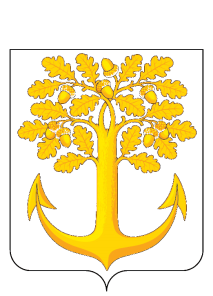 ГРИБАНОВСКОГОГОРОДСКОГО ПОСЕЛЕНИЯГРИБАНОВСКОГО МУНИЦИПАЛЬНОГО РАЙОНАВОРОНЕЖСКОЙ ОБЛАСТИ№ 51826апреля2024 годаКНИГА (ЖУРНАЛ) УЧЕТА ПОСЕТИТЕЛЕЙ ЭКСПОЗИЦИИКНИГА (ЖУРНАЛ) УЧЕТА ПОСЕТИТЕЛЕЙ ЭКСПОЗИЦИИКНИГА (ЖУРНАЛ) УЧЕТА ПОСЕТИТЕЛЕЙ ЭКСПОЗИЦИИКНИГА (ЖУРНАЛ) УЧЕТА ПОСЕТИТЕЛЕЙ ЭКСПОЗИЦИИКНИГА (ЖУРНАЛ) УЧЕТА ПОСЕТИТЕЛЕЙ ЭКСПОЗИЦИИ"__" _______ 20__ - "__" ______20__(даты проведения экспозиции)"__" _______ 20__ - "__" ______20__(даты проведения экспозиции)"__" _______ 20__ - "__" ______20__(даты проведения экспозиции)Место проведения экспозиции:________________________________________Место проведения экспозиции:________________________________________Место проведения экспозиции:________________________________________Место проведения экспозиции:________________________________________Место проведения экспозиции:________________________________________(наименование проекта муниципального правового акта)(наименование проекта муниципального правового акта)(наименование проекта муниципального правового акта)(наименование проекта муниципального правового акта)(наименование проекта муниципального правового акта)Дата и время внесения данных, порядковый номерСведения о лицах - посетителях экспозиции(фамилия, имя, отчество (при наличии), дата рождения, адрес места жительства (регистрации) - для физических лиц;наименование, основной государственный регистрационный номер, место нахождения и адрес, фамилия, имя, отчество (при наличии) представителя - для юридических лиц)Сведения о земельных участках, объектах капитального строительства, помещениях, являющихся частью указанных объектов капитального строительства, из Единого государственного реестра недвижимости и иные документы, устанавливающие или удостоверяющие их права на такие земельные участки, объекты капитального строительства, помещения, являющиеся частью указанных объектов капитального строительства (для правообладателей соответствующих земельных участков и (или) расположенных на них объектов капитального строительства и (или) помещений, являющихся частью указанных объектов капитального строительства)Сведения о земельных участках, объектах капитального строительства, помещениях, являющихся частью указанных объектов капитального строительства, из Единого государственного реестра недвижимости и иные документы, устанавливающие или удостоверяющие их права на такие земельные участки, объекты капитального строительства, помещения, являющиеся частью указанных объектов капитального строительства (для правообладателей соответствующих земельных участков и (или) расположенных на них объектов капитального строительства и (или) помещений, являющихся частью указанных объектов капитального строительства)Информация о замечаниях и предложениях к проекту12334№ п/пНаименование муниципального имущества, характеристикаМестонахождение объектаГодвыпускаНомер в реестреНазначение объектаРыночная стоимостьКатегория объектаПредполагаемые сроки приватизации1.Автомобиль "CHEVROLET KL1J CRUZE "пгт.Грибановский,ул. Центральная, 92012Раздел 2№ 1-01Движимое средство300 000,00 (триста тысяч) рублейВ2024г.Учредитель: Глава Грибановского городского поселения Грибановского муниципального района Воронежской области397240, Воронежская область, Грибановский район, пгт. Грибановский, ул. Центральная, 9    тел. (47348) 3-08-54, факс. (47348) 3-04-85Ответственный за выпуск: Крылов В.М.Подписано к печати 26.04.2024 г.17-00 часовТираж 10 экз.Распространяется бесплатно